Event sponsored by: 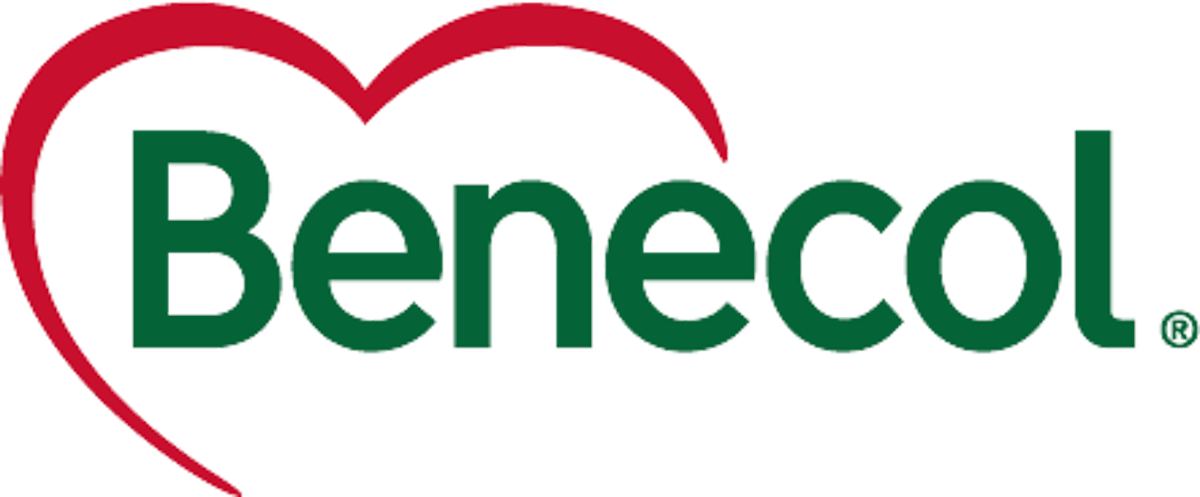 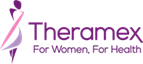 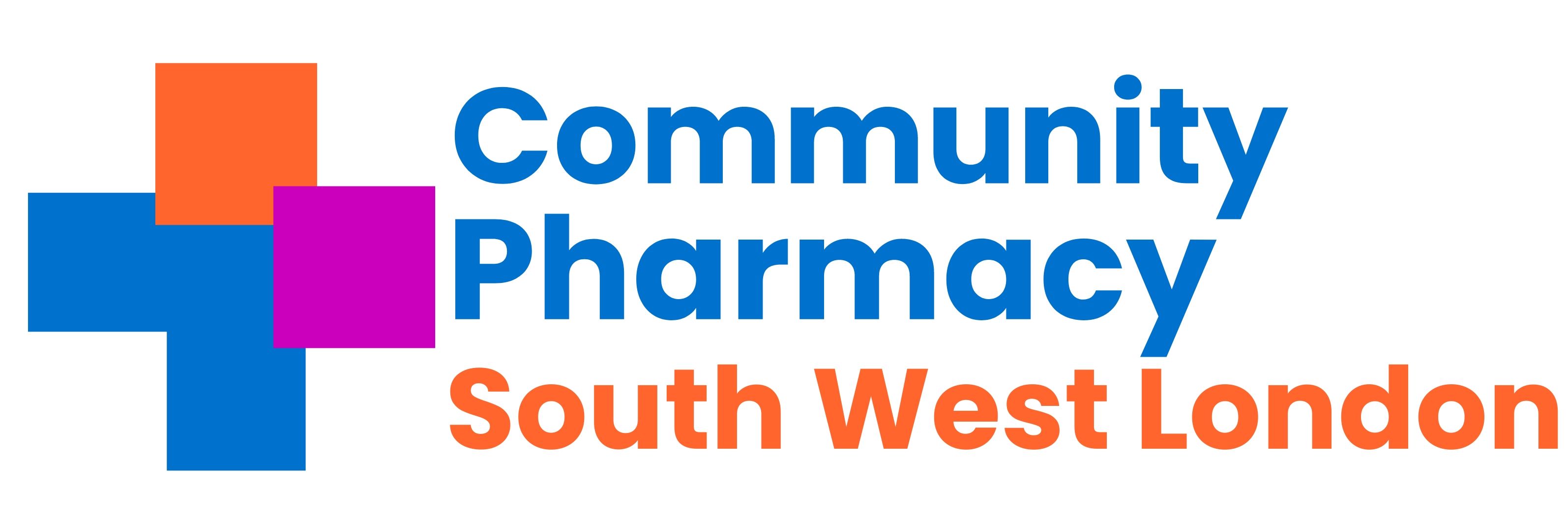 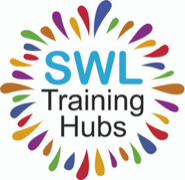                       Contractors Engagement Evening – Event                        Contractors Engagement Evening – Event  Date:Thursday 21st March Time:7.30pm-9.30pmVenue:The Grange, Beddington Park, London Road, Wallington, SM6 7BTNo.SectionLeadTimingDiscussions1.Networking & Dinner7.30-8.002.WelcomeAP8.00-8.053.James Wood -Director of Member & LPC SupportUpdate from Community Pharmacy EnglandJW8.05-8.2510mins Presentation5mins Table discussion5mins Feedback4.Raj Matharu - Chair of Community Pharmacy LondonThe case for a London wide approachHitesh Patel – Chief Officer, Community Pharmacy KCWBusiness continuity plans with IT failuresWorkforce development - Apprenticeships, pharmacist, and technician training development RMHP8.25.8.4510mins Presentation5mins Table discussion5mins Feedback5.Amit & David Plan for Community Pharmacy South West London in the coming year AP/DTR8.45.9.0010mins Presentation5mins Table discussion5mins Feedback6.Panel discussions Feedback 9.00-9.209.20-9.2520mins Presentation5mins Feedback7.Next steps and Close9.25-9.30